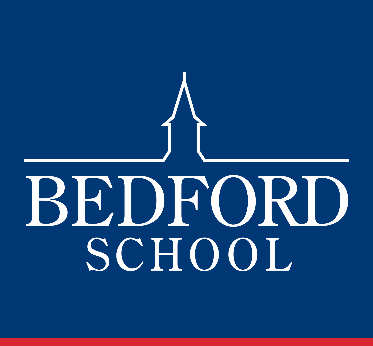 HMC Boarding and Day839 Boys; 277 Sixth FormMathematics Teacher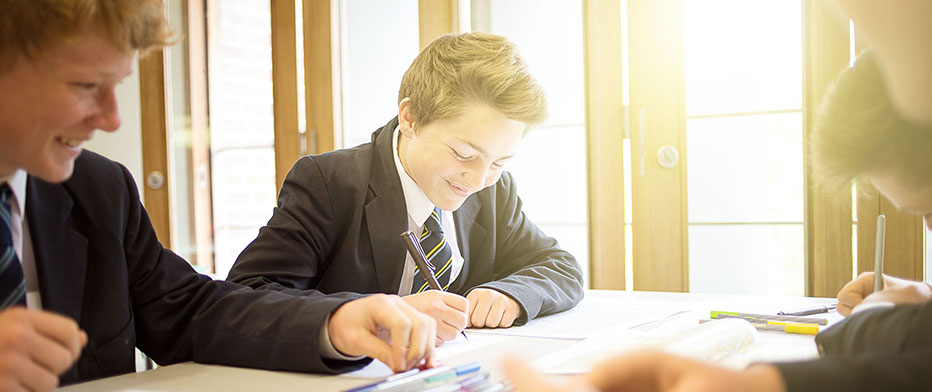 Bedford SchoolSituated just 35 minutes on the train from London St Pancras, and half way between Oxford and Cambridge, Bedford School is one of the region’s leading boarding and day schools, educating boys from the ages of 7 to 18. Part of The Harpur Trust, Bedford’s leading educational and social welfare charity, we are a vibrant school with a very strong sense of community, set in a beautiful 50-acre estate in the heart of the town.There are approximately 700 pupils in the Upper School aged 13 to 18, with roughly 280 in the Sixth Form.  35% of the boys are boarders in our six boarding houses, each of which is “twinned” with a day house. Our Prep School with 400 boys caters for the 7-13 age range on the same campus, and has its own junior Boarding House.Academic excellence is central to life at Bedford School, and we encourage boys to aspire to the highest possible standards and to exceed their expectations. Our success is demonstrated by a long history of impressive exam results at GCSE, A level, and in the International Baccalaureate Diploma.  The vast majority of our leavers go on to Higher Education, and over two thirds of our Upper Sixth boys accepted places at Russell Group universities in 2018; 75% of boys went to universities in the Top 30, to specialise in particular areas of expertise. We are seeing our boys diversify their applications, with more expressing an interest in degree-level apprenticeships and universities in the USA and Europe. Typically, between five and ten boys take up places at Oxbridge each year.The School was inspected in November 2016, and we are particularly proud of the fact that ISI (Independent Schools Inspectorate) gave us the top ratings possible. Full details, including a copy of the inspection report can be found here: http://www.bedfordschool.org.uk/Inspection-Report  The school adopts a selective entry policy without being ruthless and seeks to provide an environment where all boys will thrive academically. It emphasises continuity of education at 13+ and 16+ so that, although there are academic entry requirements at each point, they are geared to whether boys are suitable to move to the next stage rather than over-formulaic targets. We believe in an all-round education that exposes all boys to a wide range of experiences and opportunities.We place great emphasis on the value of Sport, Music and the Arts for the camaraderie, teamwork and self-motivation they instil, and encourage boys to explore their individual talents. Our extensive programme of extracurricular activities is wide-ranging and offers boys the opportunity to learn new skills and discover new interests outside the classroom.  Boarding is at the heart of the school and all full-time members of staff are expected to contribute to the wider life of the school through involvement in the tutoring system and in activities outside the classroom. The school’s ongoing development programme has included the construction of a new Library (2003), Observatory & Planetarium (2003), a new Music School (2006) and a wonderful new theatre in St Luke’s Church, on the edge of the estate (2015).  Other developments have included renovation of the school dining halls and kitchens (2009), fitness suite (2010), staff common room (2011), sports pavilion (2012) and science department (2015).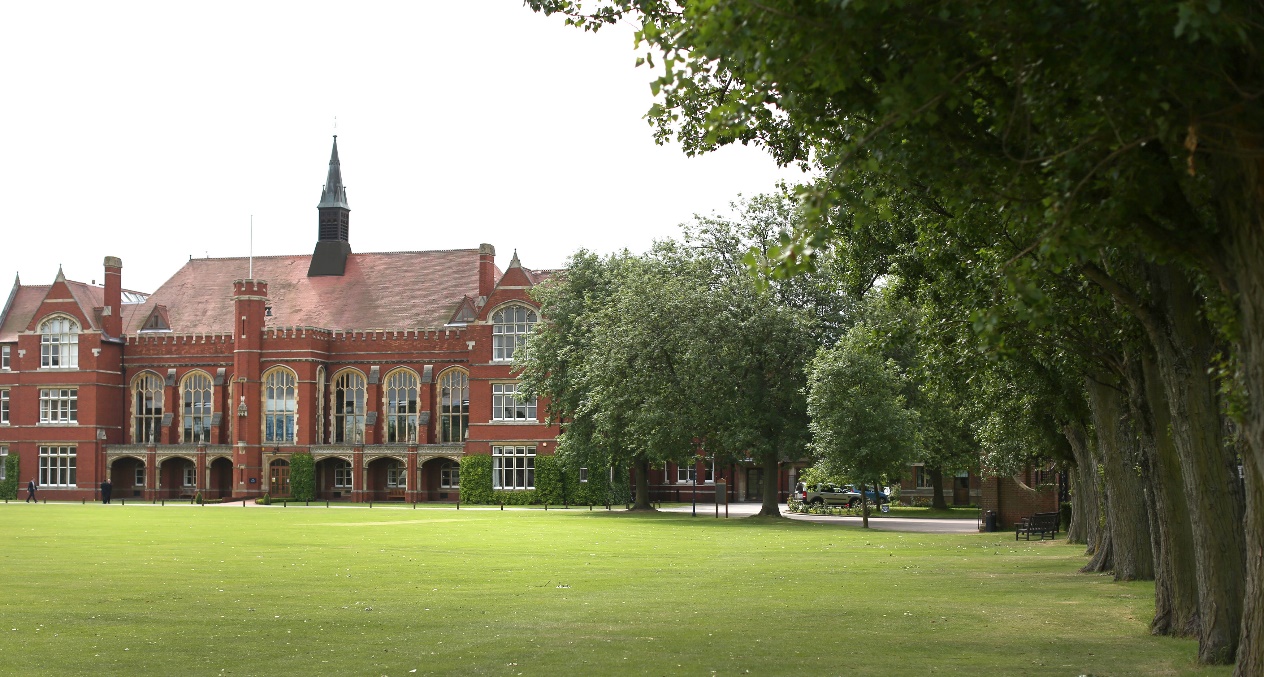 Mathematics DepartmentThe Mathematics Department is the largest Department within the School; with eight full-time teachers, four part-time teachers and approximately 200 A level and IB students. It occupies a prime position in the main school building on the ground and first floor and includes a Departmental centre and a workroom. Members of the Department teach in the Upper School (13 - 18+) throughout the ability range from GCSE to Oxbridge, depending on individual strengths. Consistently excellent results are achieved. The Department has excellent software resources at its disposal, and teachers are committed to making full use of these facilities to enrich the learning atmosphere. The twelve classrooms in the Department are equipped with smart boards and staff are using iPads and other devices to aid teaching and learning.The aim of the Mathematics Department is for every pupil, whatever his ability, to fulfil his mathematical potential. In order to achieve this, we strive to make our teaching clear, positive and, where possible, inspiring. All boys in the Upper School take the AQA GCSE Mathematics examinations at the Higher Tier.  The results are excellent and the two top sets are taught the OCR FSMQ Additional Mathematics work alongside their GCSE work.After GCSE, some 70 boys go on to take A Level Mathematics each year, with an additional 25 electing to study Further Mathematics. We follow the Edexcel syllabus. The Further Mathematics A Level sets have extra teaching time throughout the two years, and complete their A Level in Mathematics by the end of the Lower Sixth year. They then complete their A Level in Further Mathematics at the end of their second year. From September 2003, the International Baccalaureate (IB) Diploma programme has been offered. Whilst it is not essential for the successful applicant to have any previous knowledge of the IB programme, the post does offer the opportunity to become involved in this exciting course.  Further details about the IB programme can be obtained from their website at www.ibo.orgExamination Results for the previous four years are as follows:The successful applicant will be able to teach Mathematics at all levels from 13+ up to and including A Level. Owing to the number of boys taking Further Mathematics A Level, there is the opportunity for the successful applicant to be able to teach some of the Further Maths Pure and Applied topics, if they should wish to. There is also the opportunity to teach IB Higher Level (HL) Mathematics. The Department is a lively, friendly one and within it considerable help and guidance is available. For the last few years, we have been able to provide training for members of the Department who would like to teach some of the Further Maths modules in the future, and it is proving to be successful and excellent for furthering professional development. The Department offers a number of extra-curricular activities, annually entering national mathematics competitions and team challenges with both the Junior and Senior teams gaining places in the national finals, in recent years, following the regional finals in Cambridge.The RoleWe wish to appoint a teacher for April or September 2019 (there may also be the possibility of an immediate start) who is enthusiastic and well qualified, to join a highly successful department offering GCSE, A Level and IB courses. The successful candidate will have a genuine passion for mathematics and a desire to inspire this in others. They will also be eager to develop their own teaching skills and share ideas with colleagues.We welcome applications from experienced teachers or NQTs from a wide range of backgrounds. We are also equally happy to consider applications from those without professional qualifications in teaching, if they are well qualified in mathematics (or a related field). Successful candidates in this category would typically be supported by the School to gain QTS in their first year. This is typically achieved through undertaking a PGCE through an Assessment Only (AO) route. We can also offer support through the iPGCE should that be the preferred route for the successful candidate.There may also be the opportunity to contribute to some Computer Science teaching. Benefits of ServiceBedford School has high expectations of its staff and therefore looks to reward them with generous salary scale increments and beneficial conditions of service. All teachers are offered membership of the Teachers’ Pension Scheme and have longer holidays than the maintained sector. Class sizes are small (maximum of 14 at Sixth Form and 24 at GCSE).  We believe we have a responsibility to keenly and pro-actively support all of our staff in their development and to make this an outstanding place to work. Each member of staff has a voice on professional matters via the Common Room Chair and a variety of staff run initiatives, and The Head Master has weekly open-door sessions for staff (and pupils). A wide range of opportunities for professional development exist and staff are encouraged to further their skills and consider career options at all levels. There is a generous budget to support continued development and learning for our teachers. The Teaching and Learning Group host meetings and dinners throughout the year and staff run training sessions for one another in order to share best practice. The school recently hosted a TeachMeet evening  for those who work across the schools of the Harpur Trust. There are also bursaries available for staff who wish to travel in order to develop their subject specific knowledge or understanding of different educational contexts. We fully fund and support teachers in qualifying through PGCEs and the assessment only route to qualified teacher status. In a recent quality assurance visit, we were considered to be a school offering best practice induction to newly qualified teachers (NQTs). There is ample opportunity to take on additional responsibilities here at Bedford School. The school is set in beautiful grounds within a 50-acre site on the edge of a busy town centre that is well connected to London, Milton Keynes and Cambridge in particular. Staff are welcome to make use of the extensive leisure and sporting facilities on the site (which includes gym, swimming pool, tennis courts, squash courts etc.) for themselves and their immediate family.The school has an incredibly friendly Common Room that provides support and puts on a variety of social events; most recently, there was a hotly contested staff bake off competition. Weekly football, yoga and mindfulness sessions are complemented by additions such as staff life drawing, a tennis evening, calligraphy club, and regular staff cricket fixtures with local clubs and schools.Fee concessions are available across the Harpur Trust schools. A private health care scheme is also available for teaching staff. Our staff all receive free lunches, which are provided by our national award-winning catering team, and all staff can expect free on-site parking.Bedford is a dynamic and incredibly rewarding place to work with a strong sense of community. We very much hope that you will want to come and find out more about us.General InformationFull-time teachers at Bedford are expected to:•	Play a full part in the extensive games and activities programme•	Be a Tutor attached to a boarding or day houseBedford School is committed to safeguarding and promoting the welfare of children and young people and expects all staff to share this commitment. Offers of appointment are subject to satisfactory references and DBS clearance.Staff are normally expected to find their own accommodation, although there may be some school accommodation available in certain circumstances.Application ProcessApplicants are asked to complete the School Application Form; CVs in place of an Application Form cannot be accepted.  Short-listed candidates will be invited to the School for interview on the advertised date. The selection process will involve a lesson observation and several interviews.The Acting Head of Department, Miss Rebecca Jackson, would be happy to talk to prospective applicants; she can be contacted through the School Reception on 01234 362200 or by email rebeccajackson@bedfordschool.org.uk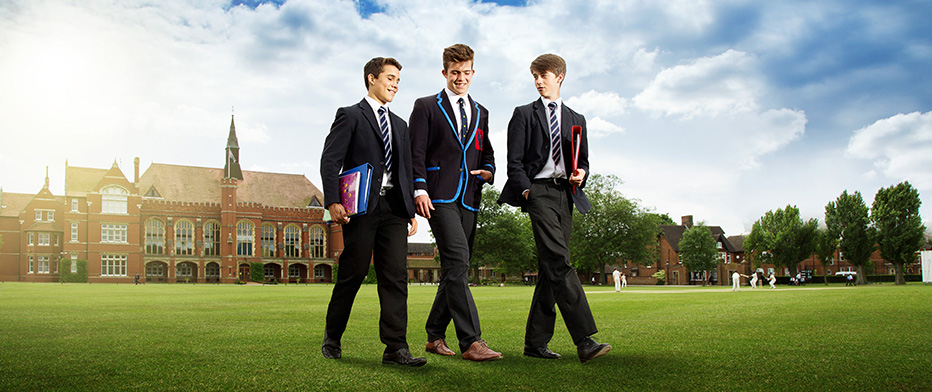 Bedford School is part of The Harpur TrustFurther MathsFurther MathsA LevelA LevelGCSEGCSE201888%(8 boys)A* - B Grades74%(42 boys)A* - B Grades99%69%23%Levels 9 -4Level 9-7Level 92017100%(12 boys)A* - B Grades86%(48 boys)A* - B Grades100%64%19%Levels 9 -4Level 9-7Level 9201694%(17 boys)A* - B Grades81%(68 boys)A* - B Grades97%62%(136 boys)A* - C GradesA* - A Grades201585%(11 boys)A* - B Grades92%(45 boys)A* - B Grades97%65%A* - C GradesA* - A Grades201482%A* - B Grades88%A* - B Grades100%77%A* - C GradesA* - A Grades